EXPLOITANTS, EMPLOI, ENTREPRISESDRAAF OCCITANIE/SRISET29 janvier 2022Territoire observé : TOULOUSE METROPOLETerritoire de référence : Département de la Haute-Garonnes : secret statistiqueA DONNEES EXPLOITANTS (affiliés de la MSA)Source : MSA 2010 et 2018Sont observés en particulier les affiliés exploitants exerçant une activité agricole au titre de Non Cotisants Solidaires (NCS) NCS : type d’affiliation à la MSA correspondant à une taille d’exploitation pouvant être qualifiée de “professionnelle”. CS : les Cotisants Solidaires sont affiliés sur des exploitations de taille inférieure au seuil de NCS.Affiliés NCS exerçant une activité agricole :Pyramide des AgesAffiliés du territoire observéSont comptabilisés les affiliés exerçant une activité agricole en tant que NCS à titre exclusif ou principal (pouvant être qualifiés de “professionnels agricoles”) :à titre exclusif : les affiliés n’exercent aucune autre activité professionnelle à titre principal : les affiliés exercent une autre activité professionnelle à titre secondaire.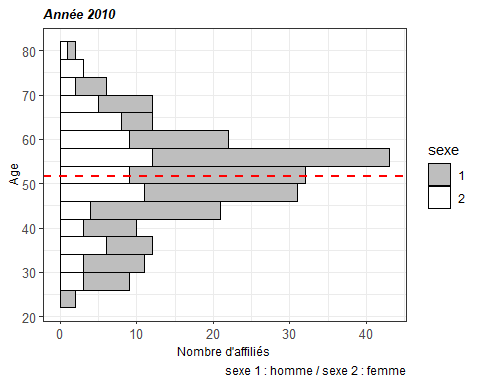 Moyenne du nombre d’affiliés (ligne en pointillé rouge)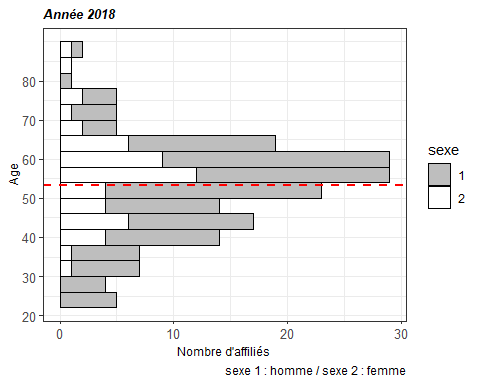 Pyramide des AgesAffiliés du territoire de référenceTypologie de population identique à celle des pyramides des âges Territoire observé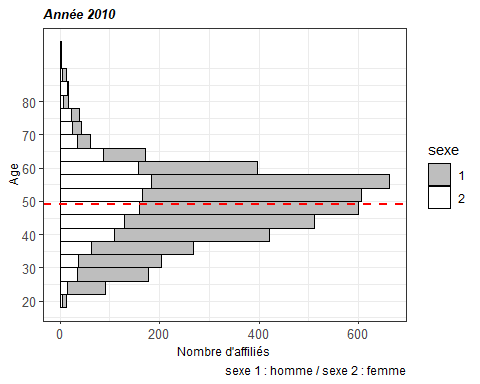 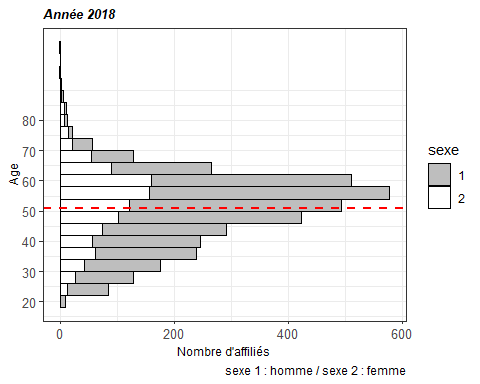 Nombre d’affiliés ayant une activité agricole- à titre de NCS ou CS (cf taille de l’entreprise)- à titre exclusif, principal ou secondaire (l’activité agricole n’est pas l’activité professionnelle principale )Nombre d’affiliés NCS ayant une activité Non agricoleStatut des exploitations des affiliésNombre d’affiliés NCS exerçant une activité agricole selon le statut de l’exploitationPluralité d’exploitations : l’exploitant exerce au sein de plusieurs exploitations relevant de statuts juridiques différentsRépartition du nombre d’affiliés par type de productionla MSA se réfère au type de risque ATEXASont comptabilisés les affiliés exerçant au titre de NCSNombre d’installations par groupe de productionSont répertoriées les premières affiliations à la MSA :année 2010 : du 2 janvier 2009 au 1er janvier 2010année 2018 : du 2 janvier 2017 au 1er janvier 2018Nombre d’exploitationsExploitation : type de production présent sur l’exploitation (plusieurs ateliers peuvent composer une exploitation)Atelier : type de production présent sur l’exploitation (plusieurs ateliers peuvent composer une exploitation)B ETABLISSEMENTS EMPLOYEURS DE MAIN D’OEUVREsource MSA 2010 et 2018Nombre de contratsNombre d’etablissements par type d’activitéEmploi salariéC AGROALIMENTAIRESource : ACOSS (caisse nationale du réseau URSSAF)Nombre d’établissementsEffectifs salariésAvec activité agricoleToulouse MétropoleToulouse MétropoleToulouse MétropoleDep 31Dep 31Dep 31Avec activité agricole20102018% variation20102018% variationAge moyen51.953.93.949.451.44Avec activité agricoleToulouse MétropoleToulouse MétropoleToulouse MétropoleDep 31Dep 31Dep 31Avec activité agricole20102018% variation20102018% variationTotal NCS271234-145  1964  684-10NCS à titre exclusif201167-173  8093  276-14NCS à titre exclusif ou principal228187-184  3163  692-14NCS à titre secondaire 43 47  9   880   992 13CS à titre exclusif 37 22-41   610   330-46CS à titre principal  s  s  0    13    13  0CS à titre secondaire 83 59-291  463   916-37Avec activité non agricoleToulouse MétropoleToulouse MétropoleToulouse MétropoleDep 31Dep 31Dep 31Avec activité non agricole20102018% variation20102018% variationTotal Non Cotisants Solidaires1141472943355628Statut juridiqueToulouse MétropoleToulouse MétropoleToulouse MétropoleDep 31Dep 31Dep 31Statut juridique20102018% variation20102018% variationExploitations individuelles164120-273  1582  556-19GAEC 30 25-17   569   583  2EARL 22 27 23   775   723 -7Pluralité d'exploitations 22 26 18   305   379 24Autres statuts 33 36  9   389   443 14ActivitéToulouse MétropoleToulouse MétropoleToulouse MétropoleDep 31Dep 31Dep 31Activité20102018% variation20102018% variationMaraichage et floriculture 78 56 -28   203   190 -6Arboriculture fruitière  s  0-100    23    24  4Viticulture  ss s    86    64-26Grandes cultures, céréalières et industrielles141124 -122  4272  265 -7Autres Cultures spécialisées  0  5    10    22120Bovins lait  3  ss   362   257-29Bovins viande  ss s   665   580-13Bovins mixtes  0  0    58    53 -9Ovins caprins  s  s   0   149   148 -1Porcins  0  0    15    14 -7Cultures et élevages non spécialisés, polyculture, polyélevage  8  7 -12   796   607-24Elevage Chevaux  4  7  75   107   117  9Autres élevages de gros animaux  0  0     8     7-12Volailles et lapins  0  s   102    95 -7Autres élevages de petits animaux  6  7  17    55    80 45Entrainement, dressage, haras, clubs hippiques 11 16  45    77   110 43Pépinière 14  6 -57    53    47-11Sylviculture  0  0     0     sConchyliculture  0  0     0    sTotal Activité agricole271234 -145  1964  684-10Hors agriculture : marais salants  0  0     0     0Hors agriculture : exploitation de bois  4  4   0    49    44-10Hors agriculture : scieries fixes  0  0     0     0Hors agriculture : Entreprises de Travaux Agricoles  6  9  50    39    75 92Hors agriculture : paysagistes, reboisement103132  28   331   430 30ActivitéToulouse MétropoleToulouse MétropoleToulouse MétropoleDep 31Dep 31Dep 31Activité20102018% variation20102018% variationTOTAL AGRICULTURE7 7   0108119    10Maraichage Floricultures s 100  9  9     0Cultures Permanentes0 0  0  3Grandes Cultures, Cultures spécialisées3 4  33 53 56     6Elevages ss 36 27   -25Polyculture, Polyélevage0 0s 17sConchyliculture0 0  0  0Sylviculture, pépinière0 0ss   sChevaux, clubs hippiquess 0-100  8  5   -38Exploitation bois, scierie_fixe, paysagistes, reboisement515 200 25 33    32Entreprises de Travaux Agricoles0 0  0  sNombre d'exploitationsToulouse MétropoleToulouse MétropoleToulouse MétropoleDep 31Dep 31Dep 31Nombre d'exploitations20102018% variation20102018% variationNon Cotisants Solidaires231203 -124  4784  042-10Cotisants Solidaires 95 75 -211  5681  136-28Nombre d'ateliersToulouse MétropoleToulouse MétropoleToulouse MétropoleDep 31Dep 31Dep 31Nombre d'ateliers20102018% variation20102018% variationMaraichage et floriculture6545-31   182   163-10Cultures permanentes3ss    92    76-17Arboricultures0s    19    21 11Viticulturesss    73    55-25Grandes cultures et cultures spécialisées123113-82  1572  021 -6Elevage1518201  3091  168-11Bovin4ss   911   757-17Ovin caprinsss   139   128 -8Porcin  0  0    12    13  8Elevage chevaux, gros animaux  4  7  75   114   120  5Volaille, lapin, petits animaux  6  8  33   139   154 11Polyculture polyélevage  8  7 -12   720   548-24Conchyliculture  0  0     0     sPépinière 12  6 -50    46    41-11Sylviculture  0  0     0     sEntrainement chevaux, clubs hippiques  9 15  67    70   101 44TOTAL AGRICULTURE235205 -134  5764  122-10Scierie fixe, jardin, paysagiste, reboisement101130  29   361   450 25Entreprises de Travaux Agricoles  5  6  20    35    62 77Nombre de contrats agricultureToulouse MétropoleToulouse MétropoleToulouse MétropoleDep 31Dep 31Dep 31Nombre de contrats agriculture20102018% variation20102018% variationCDD1  001   840-164  5435  37418CDI   666   628 -62  0901  897-9Total1  6671  468-126  6337  27110ActivitéToulouse MétropoleToulouse MétropoleToulouse MétropoleDep 31Dep 31Dep 31Activité20102018% variation20102018% variationTOTAL AGRICULTURE8595  12894934   4Cultures spécialisées3331  -6142150   6Elevages spécialisés 4 7  75 75127  69Cultures et élevages non spécialisés2932  10549511  -7Viticultures s   0 35 40  14Vinification s 0-100  s  0-100Entrainement, dressage, haras1721  24 90101  12Concyliculture 0 0  0  0Sylviculture s 3 200  3  5  67Exploitation bois, scieries 7 4 -43 43 37 -14Entreprises de Travaux Agricoles 8 9  12 81 79  -2Marais salants 0 0  0  0Approvisionnement s 8s  8 48 500Traitement de viande s s   0  s  s 100Collecte, traitement, distribution de produits laitiers 7 6 -14  8  7 -12Stockage et conditionnement de produits agricoles 6 3 -50 16 20  25Autres établissements de Transformation 4 3 -25 10  6 -40ActivitéToulouse MétropoleToulouse MétropoleToulouse MétropoleDep 31Dep 31Dep 31Activité20102018% variation20102018% variationTOTAL AGRICULTURE798620 -222  2312  191  -2Cultures spécialisées482467  -3   9961  095  10Elevages spécialisés 17 39 125   228   284  24Cultures et élevages non spécialisés 53 71  33   543   561   3Viticulture  0  0  -4    92    83 -10Vinifications  0s    32     0-100Entrainement, dressage, haras 62 42 -32   187   165 -11Concyliculture  0  0     0     0Sylviculture183ss   184     4 -98Exploitation bois, scieries 18  6 -66   212   200  -5Entreprises de Travaux Agricoles  9 56 547    85   120  41Marais salants  0  0     0     0Approvisionnement247166 -33   327   323  -1Traitement de viande 37 s s    37    21 -42Collecte, traitement, distribution de produits laitiers216248  15   490   513   5Stockage et conditionnement de produits agricoles132 18 -86   193   144 -26Autres établissements de Transformation 71 15 -79   130    58 -56Domaine d'activitéToulouse MétropoleToulouse MétropoleToulouse MétropoleDep 31Dep 31Dep 31Domaine d'activité20102018% variation20102018% variationTransformation de produits agricoles   350   352  1   713   710  0Fabrication de boissons     s     6s     5    14180Commerce de gros agroalimentaire et matériel agricole   144   135 -6   275   259 -6Commerce de gros1  1481  070 -71  6991  622 -5Commerce de détail agroalimentaire   366   475 30   593   740 25Commerce de détail2  7172  728  04  2794  352  2Domaine d'activitéToulouse MétropoleToulouse MétropoleToulouse MétropoleDep 31Dep 31Dep 31Domaine d'activité20102018% variation20102018% variationTransformation de produits agricoles 2  227 2  499    12 4  541 5  10612Fabrication de boissons      s     18s    158    166 5Commerce de gros agroalimentaire et matériel agricole 1  978 1  871    -5 3  266 3  239-1Commerce de gros11  81611  709    -115  96516  194 1Commerce de détail agroalimentaire 1  082 1  619    50 1  667 2  48949Commerce de détail19  08620  941    1031  38534  334 9